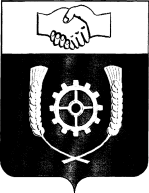 РОССИЙСКАЯ ФЕДЕРАЦИЯ       АДМИНИСТРАЦИЯМУНИЦИПАЛЬНОГО РАЙОНА          КЛЯВЛИНСКИЙ        Самарской области     ПОСТАНОВЛЕНИЕ       10.01.2022 г. №29 О внесении изменений в постановление Администрации муниципального района Клявлинский  от 29.08.2019г. № 307 «Об утверждении муниципальнойпрограммы "Поддержка социально ориентированных некоммерческих организаций в муниципальном районе Клявлинский" на 2019 - 2024 годы»В соответствии с постановлением Администрации муниципального района Клявлинский от 01.10.2013г.№ 394 «Об утверждении порядка  принятия решений о разработке, формирования и реализации, оценки эффективности муниципальных программ муниципального района Клявлинский», Администрация муниципального района Клявлинский ПОСТАНОВЛЯЕТ:        1. Внести в постановление Администрации муниципального района Клявлинский от 29.08.2019. № 307 «Об утверждении муниципальной программы «Поддержка социально ориентированных некоммерческих организаций в муниципальном районе Клявлинский» на 2019-2024 годы  (далее – постановление)  следующие изменения:1.1.  В Паспорте муниципальной программы «Поддержка социально ориентированных некоммерческих организаций в муниципальном районе Клявлинский» на 2019-2024 годы   (далее – Программа) в разделе «Объемы и источники финансирования муниципальной программы» изложить в новой редакции:   «Общий объем финансирования Программы составляет  2030,55тыс. рублей, из них:2019 год -613,3 тыс. рублей;2020 год – 55,0 тыс. рублей;2021 год – 912,25 тыс. рублей;2022 год – 150,0 тыс. рублей;2023 год – 150,0 тыс. рублей;2024 год – 150,0 тыс. рублей.Объемы финансирования на реализацию муниципальной программы корректируются в зависимости от объемов бюджетного финансирования местного бюджета на очередной финансовый год и плановый период.».1.2 абзац 4 раздела 5 Программы «Обоснование ресурсного обеспечения Программы» изложить в новой редакции:«Общая сумма финансирования реализации мероприятий Программы составляет  2030,55тыс. рублей, из них:2019 год -613,3 тыс. рублей;2020 год – 55,0 тыс. рублей;2021 год – 912,25 тыс. рублей;2022 год – 150,0 тыс. рубле;2023 год - 150,0 тыс. рублей;2024 год – 150,0 тыс. рублей.».1.3 Приложение 1 к муниципальной Программе изложить в новой редакции согласно Приложению №1  к настоящему постановлению.1.4. Приложение 2 к муниципальной Программе изложить в новой редакции согласно Приложению №2 к настоящему постановлению. 2. Опубликовать настоящее постановление в газете «Вести муниципального района Клявлинский Самарской области» и разместить его в информационно-коммуникационной сети «Интернет» на официальном сайте Администрации муниципального района Клявлинский.3. Настоящее постановление вступает в силу после дня его официального опубликования и распространяется на  правоотношения, возникшие с 01.12.2021г. 4. Контроль за исполнением настоящего постановления возложить на заместителя Главы района по экономике и финансами Буравова В.Н. Иполнитель: Лахно О.Г.Тел. 8(846)532-10-30Приложение № 1к постановлению Администрации муниципального района Клявлинский от 10.01.2022г. № 29Приложение 1к муниципальной  программе  «Поддержка социально ориентированных некоммерческих организаций в муниципальном районе Клявлинский" на 2019 - 2024 годыПЕРЕЧЕНЬ ПРОГРАММНЫХ МЕРОПРИЯТИЙ С УКАЗАНИЕМ ОБЪЕМОВ ФИНАНСИРОВАНИЯ * Финансирование в рамках Муниципальной программы «Поддержка и развитие районной газеты «Знамя Родины» на 2014-2024 годы»;** Финансирование в рамках Муниципальной программы «Развитие культуры, молодежной политики и спорта муниципального района Клявлинский на 2012-2024 годы»Приложение № 2к постановлению Администрации муниципального района Клявлинский от10.01. 2022г.  г. №29                                                                                                                                Приложение 2 к муниципальной программе «Поддержка социально ориентированных некоммерческих организаций в муниципальном районе Клявлинский" на 2019 - 2024 годыЦЕЛЕВЫЕ ИНДИКАТОРЫ РЕАЛИЗАЦИИ ПРОГРАММЫГлава муниципального района Клявлинский              И.Н. Соловьев N п/пНаименование мероприятийСумма затрат местного бюджета, в тыс. рубляхСумма затрат местного бюджета, в тыс. рубляхСумма затрат местного бюджета, в тыс. рубляхСумма затрат местного бюджета, в тыс. рубляхСумма затрат местного бюджета, в тыс. рубляхСумма затрат местного бюджета, в тыс. рубляхN п/пНаименование мероприятий201920202021202220232024123456781. Предоставление субсидий организациям, осуществляющим социально значимую деятельность на территории Клявлинского района1. Предоставление субсидий организациям, осуществляющим социально значимую деятельность на территории Клявлинского района1. Предоставление субсидий организациям, осуществляющим социально значимую деятельность на территории Клявлинского района1. Предоставление субсидий организациям, осуществляющим социально значимую деятельность на территории Клявлинского района1. Предоставление субсидий организациям, осуществляющим социально значимую деятельность на территории Клявлинского района1. Предоставление субсидий организациям, осуществляющим социально значимую деятельность на территории Клявлинского района1. Предоставление субсидий организациям, осуществляющим социально значимую деятельность на территории Клявлинского района1. Предоставление субсидий организациям, осуществляющим социально значимую деятельность на территории Клявлинского района1.1.Организация и проведение районных конкурсов социальных проектов0001001001001.2.Получение грантов СОНКО по результатам проведения конкурсов социальных проектов556,30788,450002. Обеспечение информационной поддержки2. Обеспечение информационной поддержки2. Обеспечение информационной поддержки2. Обеспечение информационной поддержки2. Обеспечение информационной поддержки2. Обеспечение информационной поддержки2. Обеспечение информационной поддержки2. Обеспечение информационной поддержки2.1.Освещение деятельности СОНКО и ОО в средствах массовой информации33*30*90*30*30*30*2.2.Издание информационно-аналитических материалов о деятельности общественных организаций (НКО) (буклетов)0000003. Обеспечение консультационной поддержки3. Обеспечение консультационной поддержки3. Обеспечение консультационной поддержки3. Обеспечение консультационной поддержки3. Обеспечение консультационной поддержки3. Обеспечение консультационной поддержки3. Обеспечение консультационной поддержки3. Обеспечение консультационной поддержки3.1.Организация работы "Школы актива НКО" по повышению квалификации, консультационной поддержке, организации проведения семинаров по правовым, бухгалтерским, налоговым и иным вопросам деятельности СОНКО и ОО0000003.2.Проведение обучающих семинаров-тренингов по написанию проектов и развитию добровольчества на территории Клявлинского района00000304. Развитие механизмов участия СОНКО и ОО в реализации государственной и муниципальной политики4. Развитие механизмов участия СОНКО и ОО в реализации государственной и муниципальной политики4. Развитие механизмов участия СОНКО и ОО в реализации государственной и муниципальной политики4. Развитие механизмов участия СОНКО и ОО в реализации государственной и муниципальной политики4. Развитие механизмов участия СОНКО и ОО в реализации государственной и муниципальной политики4. Развитие механизмов участия СОНКО и ОО в реализации государственной и муниципальной политики4. Развитие механизмов участия СОНКО и ОО в реализации государственной и муниципальной политики4. Развитие механизмов участия СОНКО и ОО в реализации государственной и муниципальной политики4.1.Обеспечение деятельности общественного совета при органах местного самоуправления муниципального района Клявлинский------5. Обеспечение мер, стимулирующих поддержку деятельности СОНКО5. Обеспечение мер, стимулирующих поддержку деятельности СОНКО5. Обеспечение мер, стимулирующих поддержку деятельности СОНКО5. Обеспечение мер, стимулирующих поддержку деятельности СОНКО5. Обеспечение мер, стимулирующих поддержку деятельности СОНКО5. Обеспечение мер, стимулирующих поддержку деятельности СОНКО5. Обеспечение мер, стимулирующих поддержку деятельности СОНКО5. Обеспечение мер, стимулирующих поддержку деятельности СОНКО5.1.Поощрение членов общественных организаций за вклад в развитие гражданского общества0000005.2.Проведение художественных, декоративно-прикладных выставок24**25**33,8**20**20**20**5.3.Организация и проведение районного конкурса "Общественное признание"-000006. Анализ показателей деятельности СОНКО, оценка эффективности их работы6. Анализ показателей деятельности СОНКО, оценка эффективности их работы6. Анализ показателей деятельности СОНКО, оценка эффективности их работы6. Анализ показателей деятельности СОНКО, оценка эффективности их работы6. Анализ показателей деятельности СОНКО, оценка эффективности их работы6. Анализ показателей деятельности СОНКО, оценка эффективности их работы6. Анализ показателей деятельности СОНКО, оценка эффективности их работы6. Анализ показателей деятельности СОНКО, оценка эффективности их работы6.1Организация работы по формированию, ведению и опубликованию реестра СОНКО и ОО------6.2.Проведение анализа финансовых, социальных и иных показателей деятельности, проведение эффективности и работы СОНКО и ОО и составление рейтинга------Итого по годам613,355,00912,25150,00150,00150,00Итого по программе 2030,55 2030,55 2030,55 2030,55 2030,55 2030,55Наименование индикатораЕдиницы измеренияЗначение целевого показателя на начало реализации ПрограммыЗначение показателя по годамЗначение показателя по годамЗначение показателя по годамЗначение показателя по годамЗначение показателя по годамЗначение показателя по годамЦелевое значение показателя на момент окончания ПрограммыНаименование индикатораЕдиницы измеренияЗначение целевого показателя на начало реализации Программы2019 год2020 год2021 год2022 год2023год2024годЦелевое значение показателя на момент окончания Программы12345678910Количество СОНКО и ОО, получивших финансовую поддержку из бюджетов различных уровней на реализацию социальных проектов (программ)Ед2133891010Количество социальных проектов, осуществленных при финансовой поддержке из бюджетов различных уровнейЕд219820253030Количество граждан, ставших участниками реализации социальных проектов и социально значимой деятельности СОНКО и ООЕд250350400250800850900900Количество семинаров, круглых столов, мастер-классов по вопросам развития СОНКО и ООЕд1251015202525Численность гражданских активистов и добровольцев, привлекаемых СОНКО, ООЧел415415300700800850900900Численность граждан, постоянно участвующих в благотворительной деятельностиЧел200200200200600650700700Количество размещенной информации, публикации, телепередач о деятельности СОНКО и ОО в СМИ и сети интернетЕд547070769095100100Количество консультаций, полученных СОНКО и ООЕд5661520253030Количество СОНКО, которым оказана имущественная поддержкаЕд3333891010